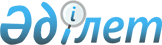 "Тараз қаласында 2015 жылға арналған мектепке дейінгі тәрбие мен оқытуға мемлекеттік білім беру тапсырысын, жан басына шаққандағы қаржыландыру және ата-ананың ақы төлеу мөлшерін бекіту туралы" Тараз қаласы әкімдігінің 2015 жылғы 23 ақпандағы №183 қаулысына өзгерістер енгізу туралыЖамбыл облысы Тараз қаласы әкімдігінің 2015 жылғы 24 желтоқсандағы № 1213 қаулысы. Жамбыл облысы Әділет департаментінде 2015 жылғы 28 желтоқсанда № 2876 болып тіркелді       РҚАО-ның ескертпесі.

       Құжаттың мәтінінде түпнұсқаның пунктуациясы мен орфографиясы сақталған.

       "Қазақстан Республикасындағы жергілікті мемлекеттік басқару және өзін-өзі басқару туралы" Қазақстан Республикасының 2001 жылғы 23 қаңтардағы Заңының 31, 37 баптарына және "Білім туралы" Қазақстан Республикасының 2007 жылғы 27 шілдедегі Заңының 6 бабының 4 тармағының 8-1) тармақшасына сәйкес Тараз қаласының әкімдігі ҚАУЛЫ ЕТЕДІ: 

      1. "Тараз қаласында 2015 жылға арналған мектепке дейінгі тәрбие мен оқытуға мемлекеттік білім беру тапсырысын, жан басына шаққандағы қаржыландыру және ата-ананың ақы төлеу мөлшерін бекіту туралы" Тараз қаласы әкімдігінің 2015 жылғы 23 ақпандағы №183 қаулысына (нормативтік құқықтық актілерді тіркеу Тізілімінде №2571 болып тіркелген, 2015 жылғы 11 шілдедегі №76 (18093) "Знамя труда" газетінде жарияланған) келесідей өзгерістер енгізілсін:

      аталған қаулының қосымшасы осы қаулының қосымшасына сәйкес жаңа редакцияда жазылсын.

      2. Осы қаулының орындалуын бақылау Тараз қаласы әкімінің орынбасары Маржан Төреғұлқызы Қожаеваға жүктелсін.

       3. Осы қаулы әділет органдарында мемлекеттiк тiркелген күннен бастап күшiне енедi және оның алғашқы ресми жарияланған күнінен кейін күнтізбелік он күн өткен соң қолданысқа енгізіледі.

 Тараз қаласында 2015 жылға мектепке дейінгі тәрбие мен оқытуға мемлекеттік білім беру тапсырысын, жан басына шаққандағы қаржыландыру және ата-ананың ақы төлеу мөлшері
					© 2012. Қазақстан Республикасы Әділет министрлігінің «Қазақстан Республикасының Заңнама және құқықтық ақпарат институты» ШЖҚ РМК
				
      Қала әкімі

Н. Календеров
Тараз қаласы әкімдігінің 
2015 жылғы "24"
желтоқсандағы
№1213 қаулысына қосымшаАтауы

Мемлекеттік білім беру тапсырысы, (орын) оның ішінде қаржыландырылатын

Мемлекеттік білім беру тапсырысы, (орын) оның ішінде қаржыландырылатын

Бір айға жан басына шаққандағы қаржыландыру мөлшері, (теңге) оның ішінде қаржыландырылатын

Бір айға жан басына шаққандағы қаржыландыру мөлшері, (теңге) оның ішінде қаржыландырылатын

Бір айға ата-ананың ақы төлеу мөлшері (теңге)

Атауы

Республикалық нысаналы трансферттер есебінен

жергілікті бюджет есебінен

республикалық нысаналы трансферттер есебінен (теңге)

жергілікті бюджет есебінен (теңге)

Бір айға ата-ананың ақы төлеу мөлшері (теңге)

Мектепке дейінгі мемлекеттік ұйымдар

Мектепке дейінгі мемлекеттік ұйымдар

Мектепке дейінгі мемлекеттік ұйымдар

Мектепке дейінгі мемлекеттік ұйымдар

Мектепке дейінгі мемлекеттік ұйымдар

Мектепке дейінгі мемлекеттік ұйымдар

Толық күндік шағын орталықтар

1155

1091

13241

12856

10000

оның ішінде:

Мектепке дейінгі жеке меншік ұйымдар (шағын орталық)

225

0

13241

0

0

Балабақшалар

6318

9197

19165

20723

10000

оның ішінде:

"Тараз қаласы әкімдігінің білім бөлімінің "№12 арнайы гастроэнтерологиялық балабақшасы" мемлекеттік коммуналдық қазыналық кәсіпорны, "Тараз қаласы әкімдігінің білім бөлімінің № 17 "Арнайы туберкулездік" балабақшасы" мемлекеттік коммуналдық қазыналық кәсіпорны

0

692

0

24672

10000

"Тараз қаласы әкімдігінің білім бөлімінің № 6 "Арнаулы логопедтік" балабақшасы" мемлекеттік коммуналдық қазыналық кәсіпорны, "Тараз қаласы әкімдігінің білім бөлімінің № 8 "Арнайы логопедтік "балалар бақшасы" мемлекеттік коммуналдық қазыналық кәсіпорны

0

774

0

22678

10000

Мектепке дейінгі жеке меншік ұйымдар (балабақша)

2733

0

19165

0

0

